(受講料は１名分です。消費税込み)★旧版の「採石読本」は使用できませんので『全訂採石読本』を購入下さい。★『試験の問題と解説(令和元年度版)』・『全訂採石読本』は、講習会に使用しますので事前に購入されている方以外は必ずお申込み下さい。「採石業務管理者試験」受験対策講習会受講申込書令和年　　月　　日(一社)日本砕石協会四国地方本部　宛 【FAX 087-831-1828】【XLW06341@nifty.ne.jp】※入金確認のため、支払月日をご記入下さい。申込番号試験の問題と解説(H30版)全訂採石読本受講料A必要必要31,320円B必要不要24,840円C不要必要28,080円D不要不要21,600円会社名住所TELFAX担当者受講者氏名申込番号受講料備考(例)　四国太郎A・B・C・D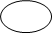 31,320円A・B・C・DA・B・C・DA・B・C・D支払月日　　　　　　　月　　　　　日